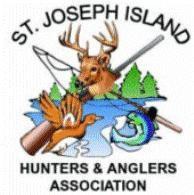 The St. Joseph Island Hunters and Anglers Association Inc. P.O. Box 41 Richards Landing, ON P0R 1J0Website: www.sjiha.ca Email: info@sjiha.caMEMBERSHIP APPLICATION FORMOPTION #1A single membership includes a membership with the "OFAH" (this is not an option) …..... Fee = $65.00 If you are currently a member of the "OFAH" through any other organization……….….……… Fee = $30.00OPTION #2A family membership includes a membership with the "OFAH" (this is not an option) ..…  Fee =$100.00 Members include husband, wife, and children up to 21 years of age.If you are currently a member of the "OFAH" through any other organization ……..……...... Fee = $60.00 Options #1, &2, include insurance for all your hunting & fishing activities.OPTION #3Conservation Supporter: If you simply wish to support the organization …………………………. Fee = $25.00 Each additional family member ……………………………………………………………………..…………………. Fee = $10.00OPTION #4   Youth Membership:  ( For under 21 years of age). Includes a membership with OFAH.      (This is not an option and Membership does not include magazine.)  ………………………       Fee $25.00**NOTE: IF YOUR MEMBERSHIP HAS EXPIRED FOR EVEN ONE DAY YOU ARE NOT INSURED**All members (Options #1, 2 and #3) are eligible for the use of the "plot-master," and seed if available.NAME: (Please print)  	BIRTH DATE: 	SIGNATURE:	 MAILING ADDRESS:POSTAL CODE: 	PHONE:  	EMAIL ADDRESS: (Please print)  	  NAMES AND BIRTH DATES OF ADDITIONAL MEMBERS: (please indicate age if 21 or under)AMOUNT DUE: 	AMOUNT PAID: 	CHEQUE/CASHOFAH membership # 	DATE:  	